Fyzika 9. ročník,  týždeň od 30. 11. do 4. 12. 2020PoistkyK premene energie elektrického prúdu na teplo dochádza vo vodičoch.    Ak cez vodič prechádza príliš veľký prúd, vodič sa prepáli. Najmä v bytových elektrických obvodoch je skrat veľmi nebezpečný. Môže zničiť spotrebiče alebo spôsobiť ničivý požiar. Z toho dôvodu sa do el. obvodov dávajú poistky. Jeden druh poistiek, ktorý obsahuje neveľmi odolný drôtik sa nazýva tepelná poistka. Ak elektrický prúd v obvode prekročí prípustnú hranicu, tento drôtik  /vodič/ sa prepáli. Poistka tak preruší elektrický obvod a zabráni zničeniu spotrebiča, či vzniku požiaru. Do zošita si nakresli obrázok s poistkami  / učebnica str. 41/  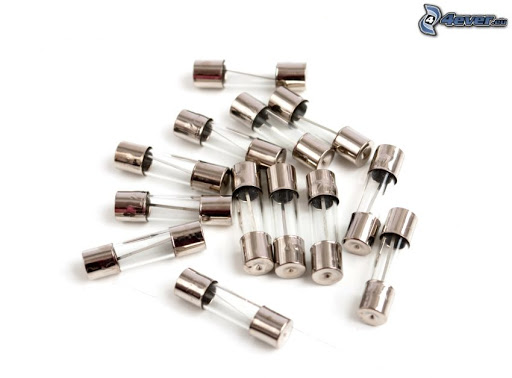 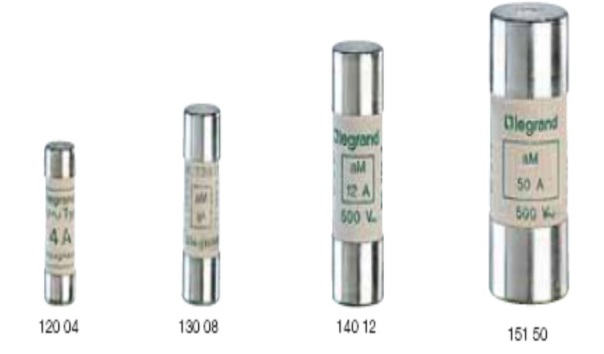 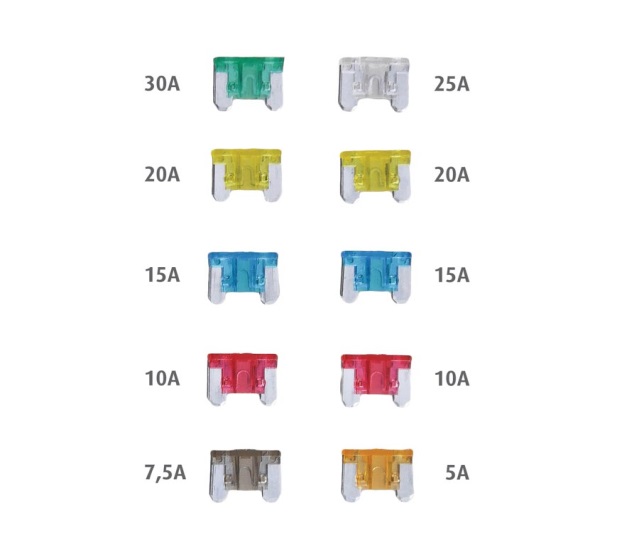 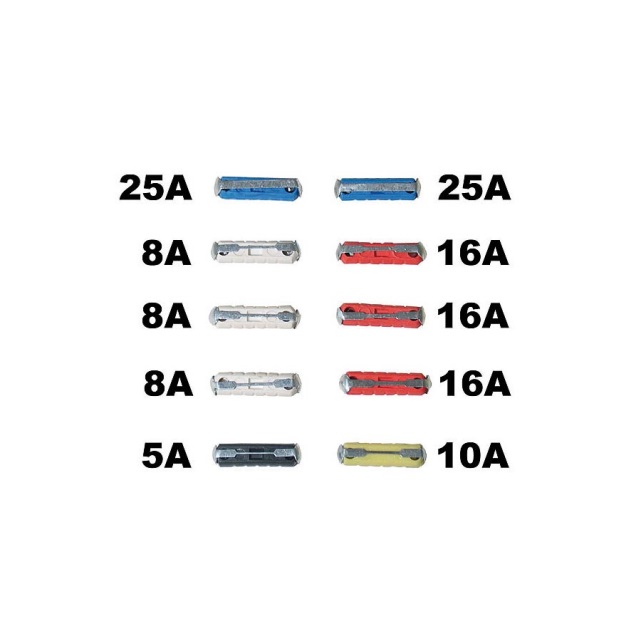 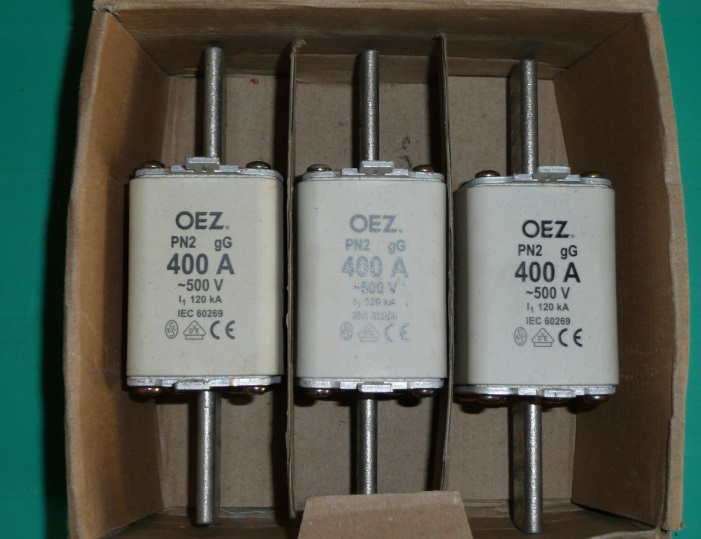 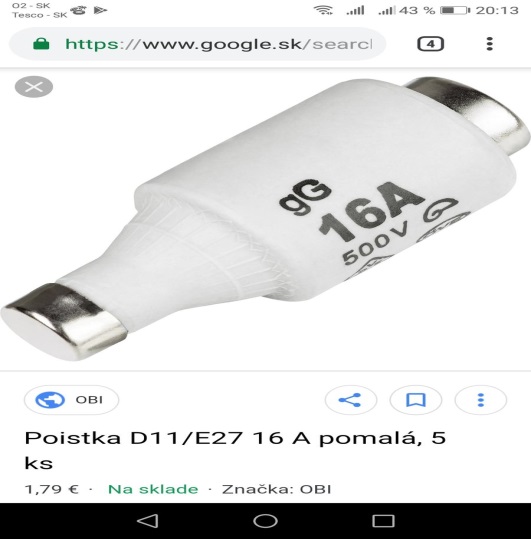 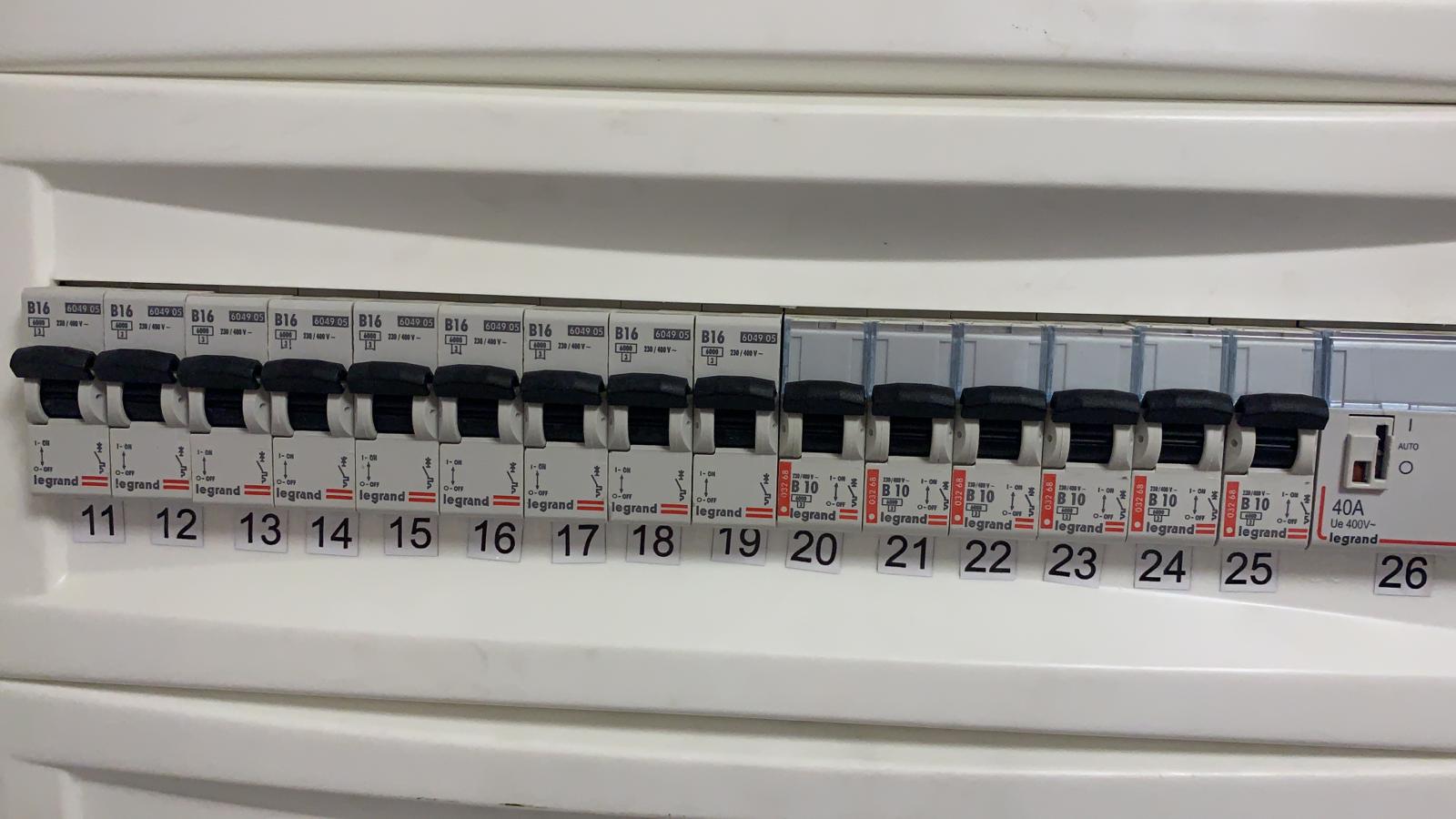 